SibiuPENSIUNE: Complex Medieval Unglerus 4*Statiune: Com. Biertan, Jud. SibiuObservatii:Tarifele sunt exprimate in ron/camera/noapte si includ mic dejun, TVA si taxa locala.Se acorda 1 camera single gratuit la 15 camere platitoare.Copiii pana la 5 ani beneficiaza de gratuitate la cazare daca nu se solicita pat suplimentar. Pentru copiii cu varsta cuprinsa intre 5 si 13 ani se achita 50% din valoarea unui loc in spatiul de cazare (mic dejun inclus).Paturi suplimentare se pot adauga doar in camerele duble twin si/sau apartamente.In cazul in care aveti un eveniment mai mare de 34 de persoane va stam cu drag la dispozitie si cu Pensiunea Thomas 4* si Pensiunea Michael 4*, aflate la 150-200m de Pensiunea Unglerus.Pensiunea Unglerus dispune de: 7 camere duble matrimoniale7 camere duble twin1 suita nuptial1 suita pentru maxim 2 adulti + 2 copiiSala de conferinte cu o capacitate de 45 persoane dotata cu toata aparatura necesaraSala de petrecere a timpului liber cu masa de ping pongLivada cu pomi fructiferiGradina cu mese, bancute, umbrele, sezlonguriRestaurant Medieval Unglerus PRANZ 2020 CINA 2020Nota:Meniurile sunt special create pentru grupuri (minim 10 persoane).In momentul comenzii ferme la desert puteti alege una dintre urmatoarele: inghetata – 2 cupe, 1 clatita cu dulceata, mar copt cu scortisoara, placinta cu branza de vaci, placinta cu mar.La fiecare 11 persoane platitoare oferim 1 gratuitate.Orice combinatie intre meniuri duce la recalcularea tarifelor.TARIFSingleDoubleSuite Double/Triple/Cvadr. useLei/noapte cu mic dejun210 RON250 RON330 RON/410 RON/50 RONSERVICIITARIFSALA DE CONFERINTE(daca se inchiriaza intreaga capacitate a pensiunii Unglerus)GRATUITSpectacol Cavaleri Medievali & Domnite2.800 RON/grupInchiriat biciclete – 8 buc.50 RON/ziFoc de tabara400 RON/grupBarbecue in curtea pensiunii (bufet)(ceafa de porc la gratar, mititei, pulpa de pui dezosata, cartofi taranesti, salata asortata demuraturi, mujdei de usturoi)70 RON/persoanaConcert de orga in biserica fortificata1.100 RON/grupDegustare de vinuri(3 sortimente de vin, platou de branzeturi, fructi si nuci)50 RON/persoanaPlimbare cu caruta40 RON/persoanaPlimbare cu caruta + pranz la restaurantul Unglerus80 RON/persoanaVarianta 1  45.00 leiSupa de pui cu taitei de casa (fara carne) Sarmalute cu smantana, mamaliguta si ardei iute Desert Paine Apa la carafa – 0.5l Varianta 2 50.00 leiCiorba taraneasca de legume Papricas de pui cu galuste si salata asortata de muraturi Desert Paine Apa la carafa – 0.5l Varianta 3  50.00 leiCiorba taraneasca de legume Friptura de pui si orez cu legume si salata de  varza alba Desert Paine Apa la carafa – 0.5l Varianta 4  55.00 leiCiorba ardeleneasca de porc Friptura de pui cu piure de cartofi si salata de varza alba Desert Paine Apa la carafa – 0.5lVarianta 5  60.00 leiCiorba alba de pui Fasole batuta cu carnati, ceapa calita cu boia si salata de muraturi Desert Paine Apa la carafa – 0.5lVarianta 6  60.00 leiSupa de pui cu taitei de casa (fara carne) File de peste cu mamaliguta si mujdei de usturoi Desert Paine Apa la carafa – 0.5lVarianta 7  65.00 leiCiorba de legume Tocanita de vitel cu mamaliguta si salata de muraturi Desert Paine Apa la carafa – 0.5l Varianta 8 65.00 leiCiorba de fasole  verde/salata Ceafa de porc la cuptor cu sos de ciuperci si cartofi natur Desert Paine Apa la carafa – 0.5l Varianta 9 70.00 leiCiorba de fasole boabe cu salata de ceapa rosie Piept de pui cu sos de ciuperci si cartofi aurii Desert Paine Apa la carafa – 0.5l Varianta 1  50.00 leiSalata de cruditati Ficatei de pui in ceapa cu piure de cartofi si salata de varza alba Desert Paine Apa la carafa – 0.5l Varianta 2 50.00 leiMamaliguta cu branza si smantana Piept de pui cu sos de ciuperci, cartofi aurii si salata de varza Desert Paine Apa la carafa – 0.5l Varianta 3  55.00 leiCascaval pane cu rosie Friptura de pui cu garnitura de cartofi taranesti si salata asortata Desert Paine Apa la carafa – 0.5l Varianta 4 60.00 lei Salata de cruditati cu piept de pui Friptura de porc cu cartofi taranesti si salata de varza Desert Paine Apa la carafa – 0.5l Varianta 5  65.00 lei Salata de cruditati File de peste la cuptor, cartofi natur si mujdei de usturoi Desert Paine Apa la carafa – 0.5l Varianta 6 70.00 lei Gustare rece traditionala Sarmalute cu mamaliguta, smantana si ardei iute Desert Paine Apa la carafa – 0.5l 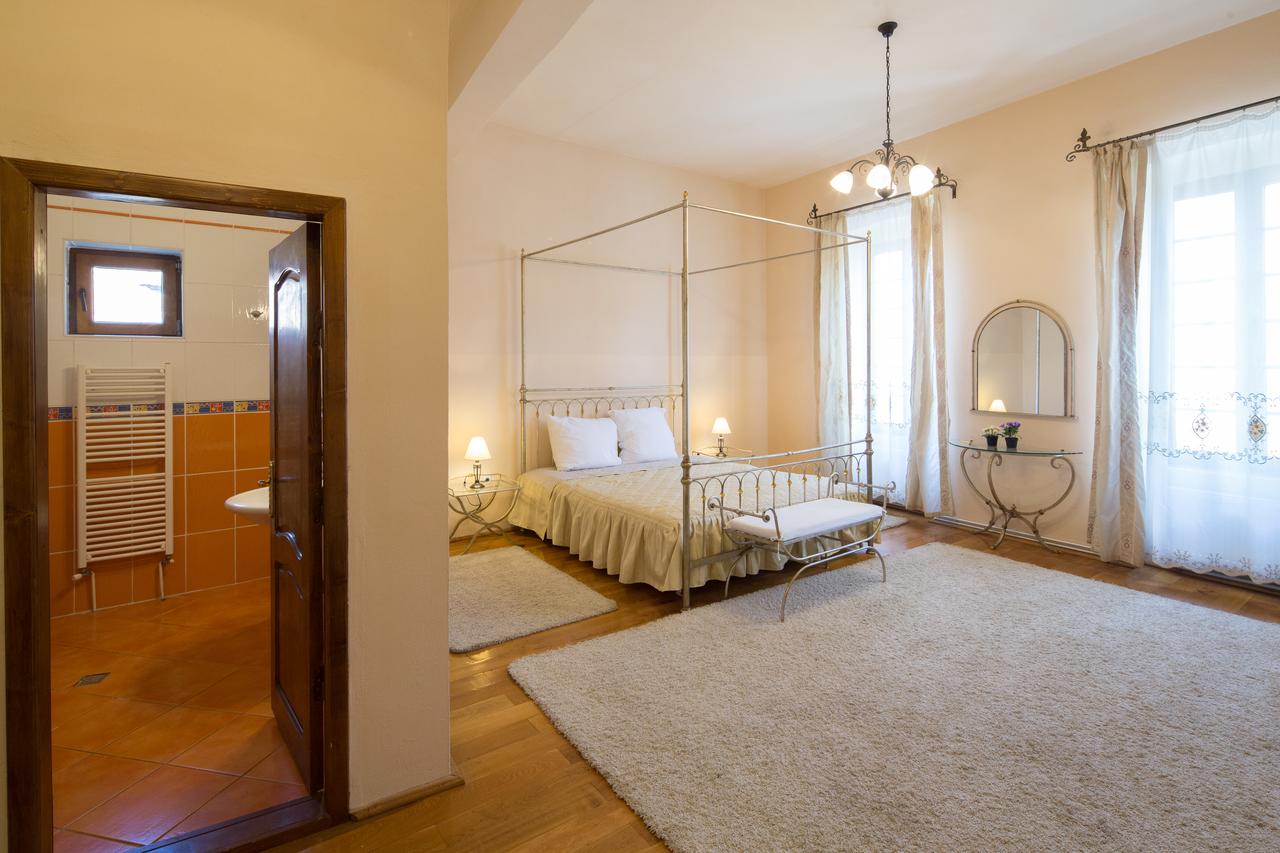 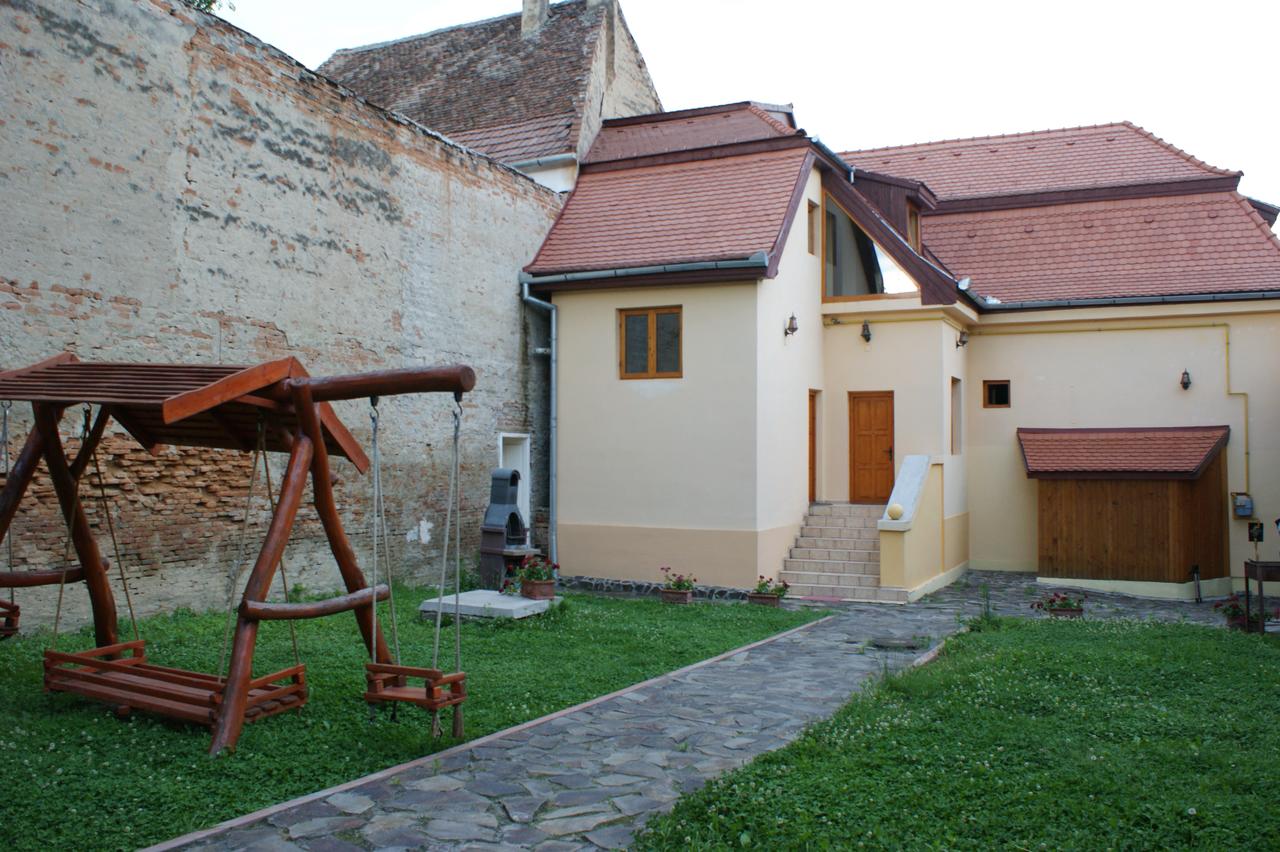 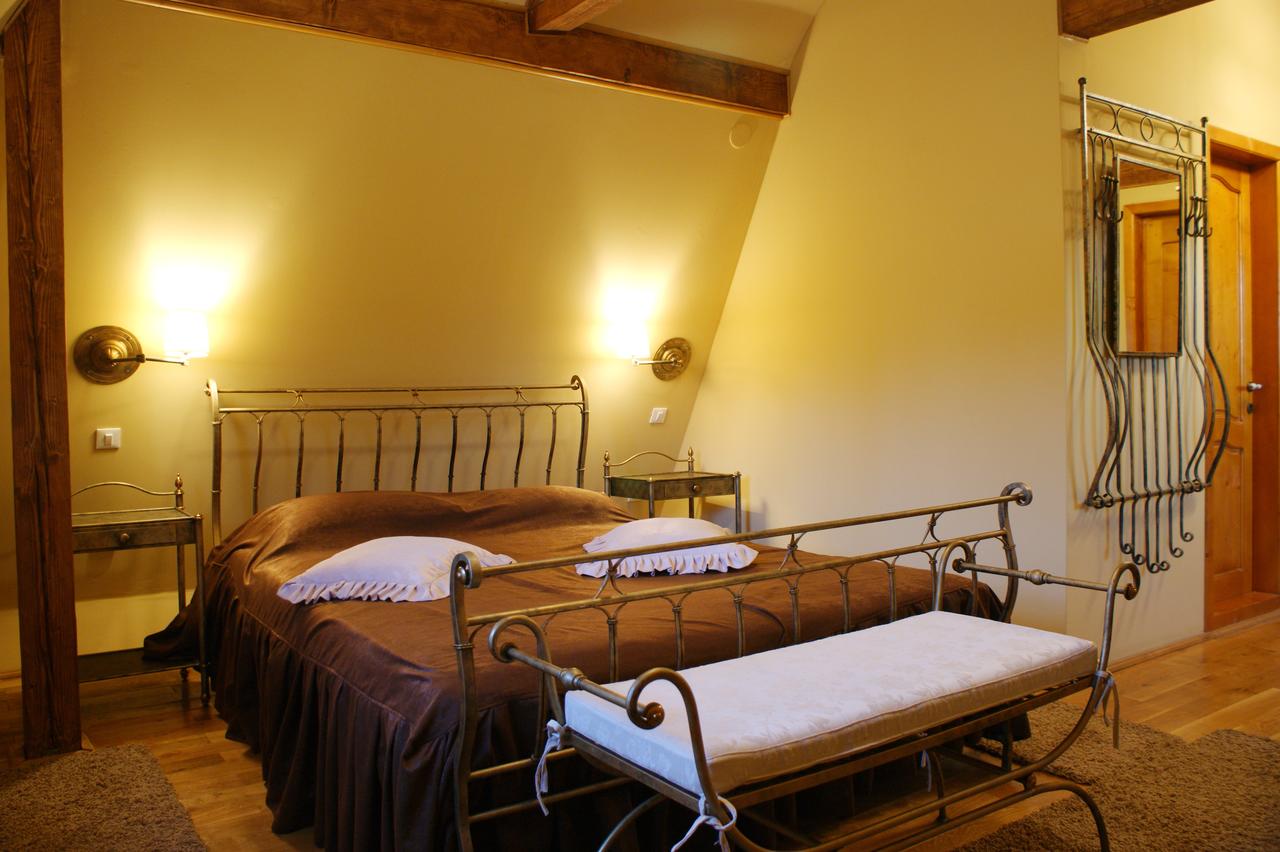 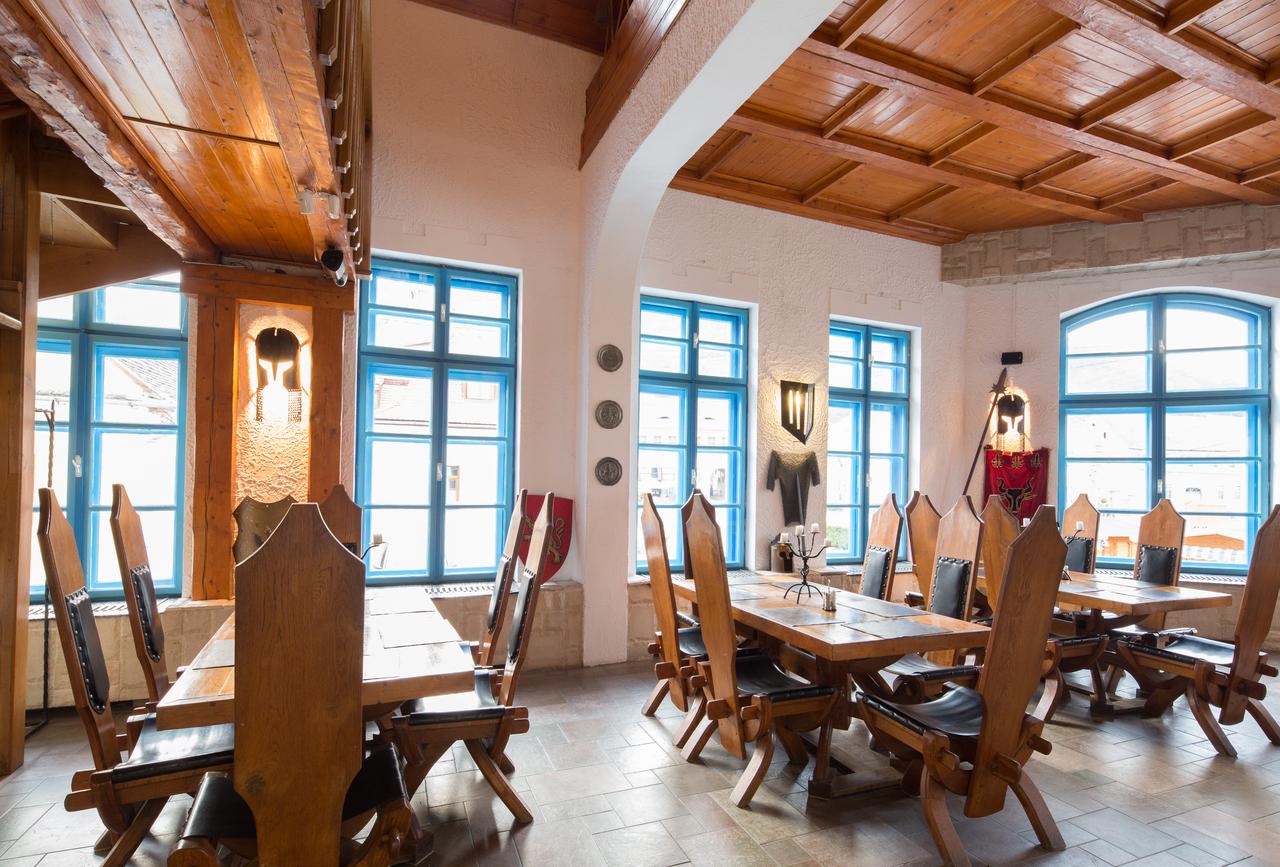 